Рекомендуемые задания для воспитанников 2 группы раннего возраста17  апреля 2020 годаОО "ХЭ". Рисование   Тема: «Мой весёлый звонкий мяч»Задачи: закреплять знания о трёх основных цветах; учить рисовать кистью круг и закрашивать его линиями, направленными в одну сторону (сверху вниз или слева направо), располагать рисунок в центре листа.ЗагадкаУмею прыгать и катиться,А если бросят – полечу.Кругом смеющиеся лица:Все рады круглому … (мячу). Можно взять мяч или рассмотреть картинки.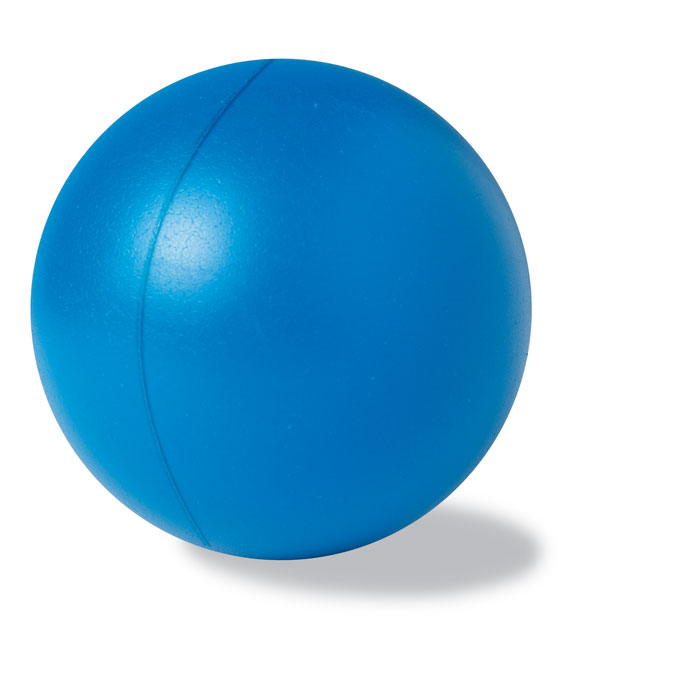 - Что может делать мяч? Мяч может скакать, прыгать, катиться.- Мяч имеет круглую форму. Упражнения с мячом.• «Мяч вверх» — исходное положение ребёнка стоя, чуть раздвинув ноги, держа в руках мячик, кидает его кверху и затем ловит.• «Мяч об пол» — бросает с усилием мяч об пол и ловит с отскока двумя руками.• «Наперегонки с мячом» — катнуть мячик вперёд, догнать его катящимся.• «Бодай мяч» — ползти на четвереньках, катить мяч головой.• «Мяч в корзину» — Дети встают у линии и бросают мяч в корзину. Расстояние примерно 3-4 шага.Рисование «Мой весёлый, звонкий мяч».Вот какая чудесная игрушка- мяч! Как интересно и весело с ним играть! Посмотри  на картинки и назови какого цвета мячи. 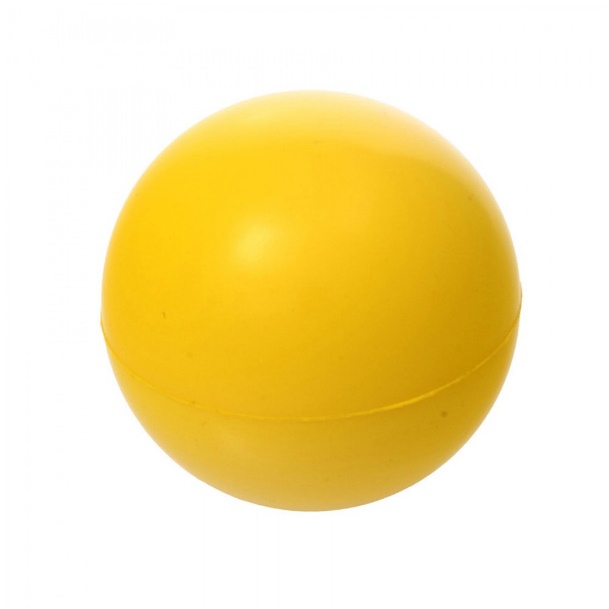 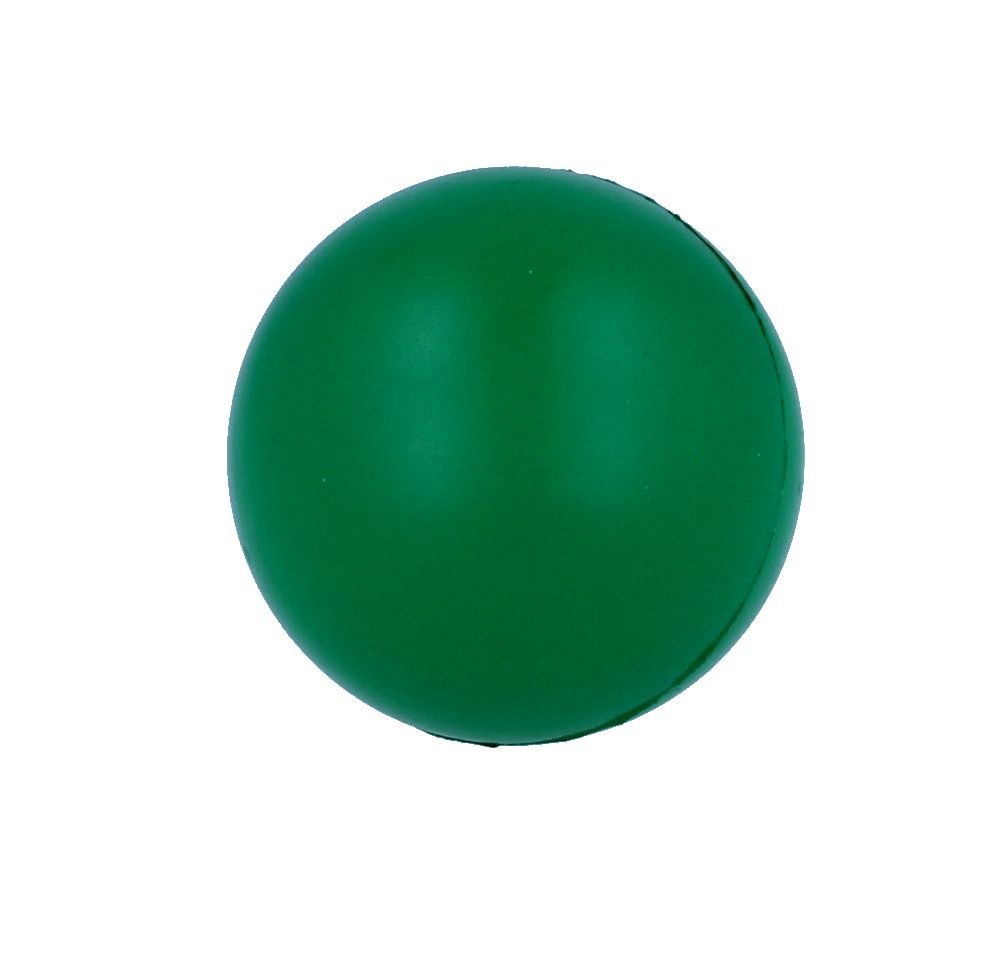 Давай попробуем их нарисовать. Для рисования нам нужна кисточка, которую мы сначала должны смочить в воде. Затем на кисть нужно набрать немного краски, снять её излишки о край баночки. Вот теперь я могу рисовать свой мяч. Показать способы закрашивания.      Закрашивание сверху вниз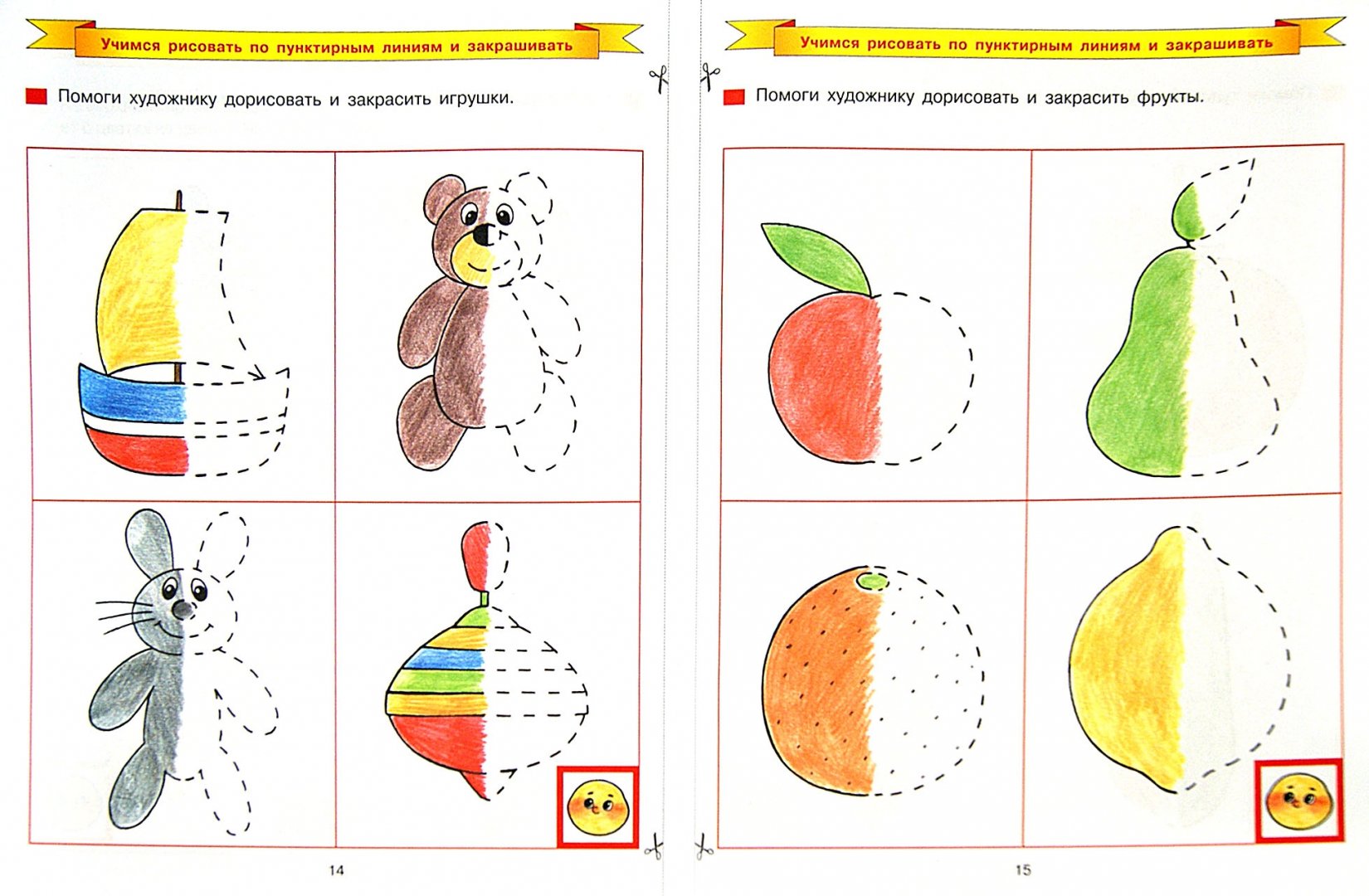 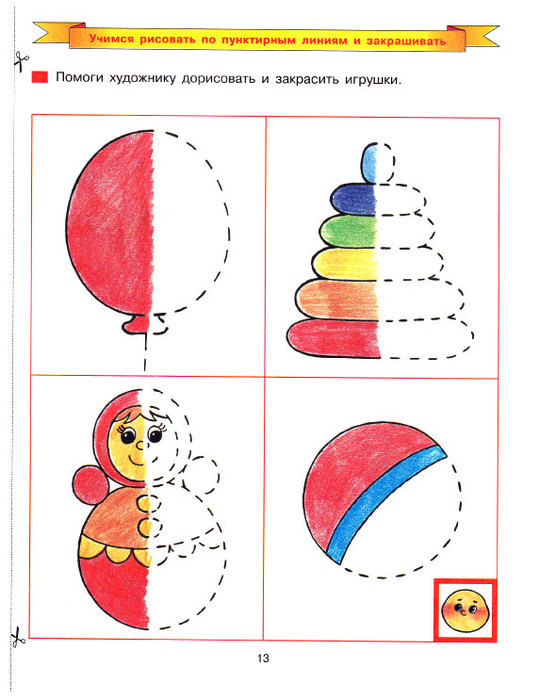 Закрашивание слева направо Стихотворение С. Я. Маршака «Мой весёлый, звонкий мяч»:Мой веселый, звонкий мячТы куда пустился вскачь,Желтый, красный, голубой,Не угнаться за тобой.Я тебя ладонью хлопал,Ты скакал и звонко топал,Ты пятнадцать раз подрядПрыгал в угол и назад.А потом ты покатилсяИ уже не возвратился,Закатился в огород,Докатился до ворот.Вот подкатился под ворота,Добежал до поворота,Там попал под колесо,Лопнул, хлопнул, вот и все. Рекомендуемая для чтения художественная литература:«Кто сказал «Мяу?»Щенок спал на коврике около дивана. Вдруг сквозь сон он услышал, как кто-то сказал:— Мяу!Щенок поднял голову, посмотрел — никого нет. «Это, наверно, мне приснилось», — подумал он и улёгся поудобнее. И тут кто-то опять сказал:— Мяу!— Кто там?Вскочил Щенок, обежал всю комнату, заглянул под кровать, под стол — никого нет! Влез на подоконник, увидел — за окном во дворе гуляет Петух.«Вот кто не дал мне спать!» — подумал Щенок и побежал во двор к Петуху.— Это ты сказал «мяу»? — спросил Щенок Петуха.— Нет, я говорю… Петух захлопал крыльями и закричал: — Ку-ка-ре-ку-у-у!— А больше ты ничего не умеешь говорить? — спросил Щенок,— Нет, только «кукареку», — сказал Петух.Щенок почесал задней лапой за ухом и пошёл домой… Вдруг у самого крыльца кто-то сказал:— Мяу!«Это тут!» — сказал себе Щенок и быстро начал рыть под крыльцом всеми четырьмя лапами. Когда он вырыл большую яму, оттуда выскочил маленький серый Мышонок.— Ты сказал «мяу»? — строго спросил его Щенок.— Пи-пи-пи, — запищал Мышонок. — А кто так сказал?— Кто-то сказал «мяу»…— Близко? — заволновался Мышонок.— Вот здесь, совсем рядом, — сказал Щенок.— Мне страшно! Пи-пи-пи! — запищал Мышонок и юркнул под крыльцо.Щенок задумался. Вдруг около собачьей конуры кто-то громко сказал:— Мяу!Щенок обежал вокруг конуры три раза, но никого не нашёл. В конуре кто-то зашевелился… «Вот он! — сказал себе Щенок. — Сейчас я его поймаю…» Он подкрался поближе… Навстречу ему выскочил огромный лохматый Пёс.— Р-р-р-р! — зарычал Пёс.— Я… я хотел узнать…— Р-р-р-р!— Это вы сказали… «мяу»? — прошептал Щенок, поджимая хвостик.— Я? Ты смеёшься, Щенок!Со всех ног бросился Щенок в сад и спрятался там под кустом. И тут, прямо над его ухом, кто-то сказал:— Мяу!Щенок выглянул из-под куста. Прямо перед ним, на цветке, сидела мохнатая Пчела. «Вот кто сказал «мяу»! — подумал Щенок и хотел схватить её зубами.— З-з-з-з! — прожужжала обиженная Пчела и больно ужалила Щенка в кончик носа. Завизжал Щенок, побежал, а Пчела за ним! Летит и жужжит:— Уж-ж-жалю! Уж-ж-жалю!Подбежал Щенок к пруду — и в воду! Когда он вынырнул, Пчелы уже не было. И тут опять кто-то сказал:— Мяу!— Это ты сказала «мяу»? — спросил Щенок Рыбу, которая проплывала мимо него.Рыба ничего не ответила, махнула хвостом и исчезла в глубине пруда.— Ква-ква-ква! — засмеялась Лягушка, сидевшая на листе лилии. — Разве ты не знаешь, что рыбы не говорят?— А может быть, это ты сказала «мяу»? — спросил Щенок Лягушку.— Ква-ква-ква! — засмеялась Лягушка. — Какой ты глупый! Лягушки только квакают. И прыгнула в воду. Пошёл Щенок домой мокрый, с распухшим носом. Грустный, улёгся он на коврике около дивана.И вдруг услышал:— Мяу!!!Он вскочил — на подоконнике сидела пушистая полосатая Кошка.— Мяу! — сказала Кошка.— Ав-ав-ав! — залаял Щенок, потом вспомнил, как рычал мохнатый Пёс, и зарычал: — Р-р-р-р! Кошка изогнулась, зашипела: «Ш-ш-ш!», зафыркала: «Фыр-фыр!» — и выпрыгнула в окно. Вернулся Щенок на свой коврик и улёгся спать. Он теперь знал, кто сказал «мяу».Строим вместе с детьми    (смотреть картинки ниже)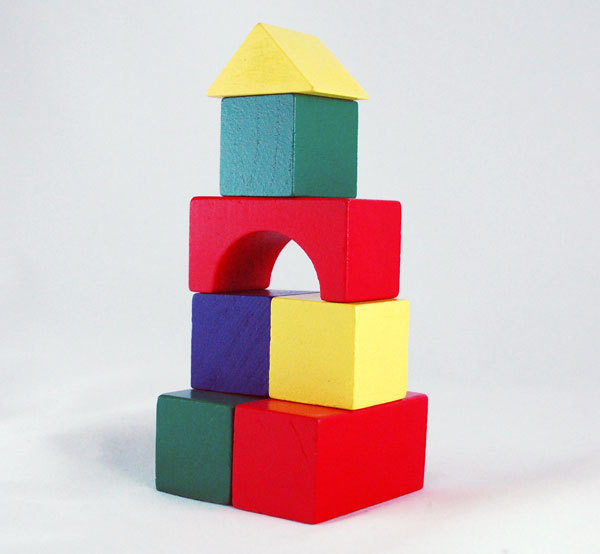 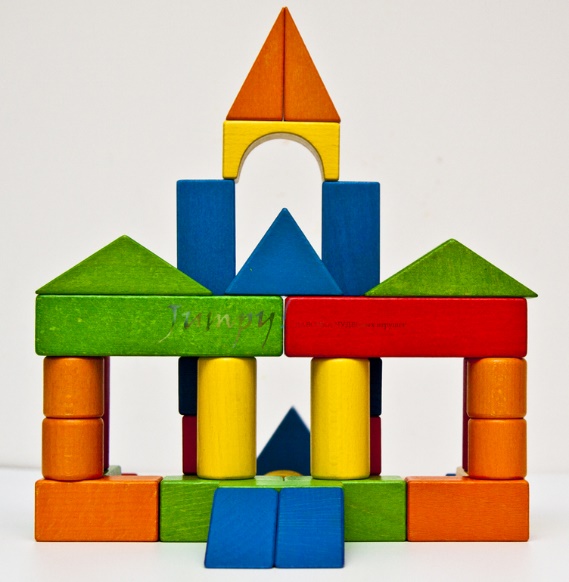 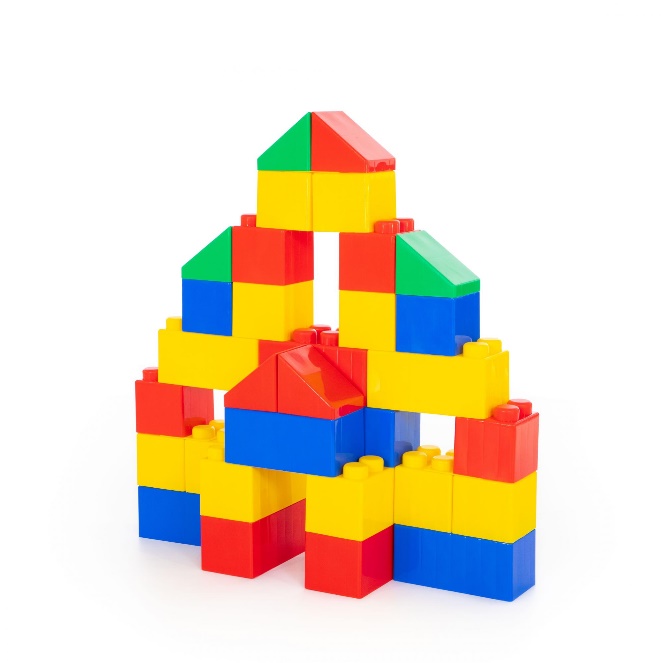 